Разностороннее развитие дошкольников на основе духовно- нравственных ценностей.         В нашем детском саду организована картинная галерея. Она состоит из 50 репродукций картин различных эпох, жанров, авторов. В комплекте представлены живописные произведения основных 4х жанров, которые наиболее доступны для восприятия и осмысления детьми дошкольного возраста:Пейзаж – 18 репродукцийПортрет- 11Натюрморт- 10Жанровая живопись- 11. [1]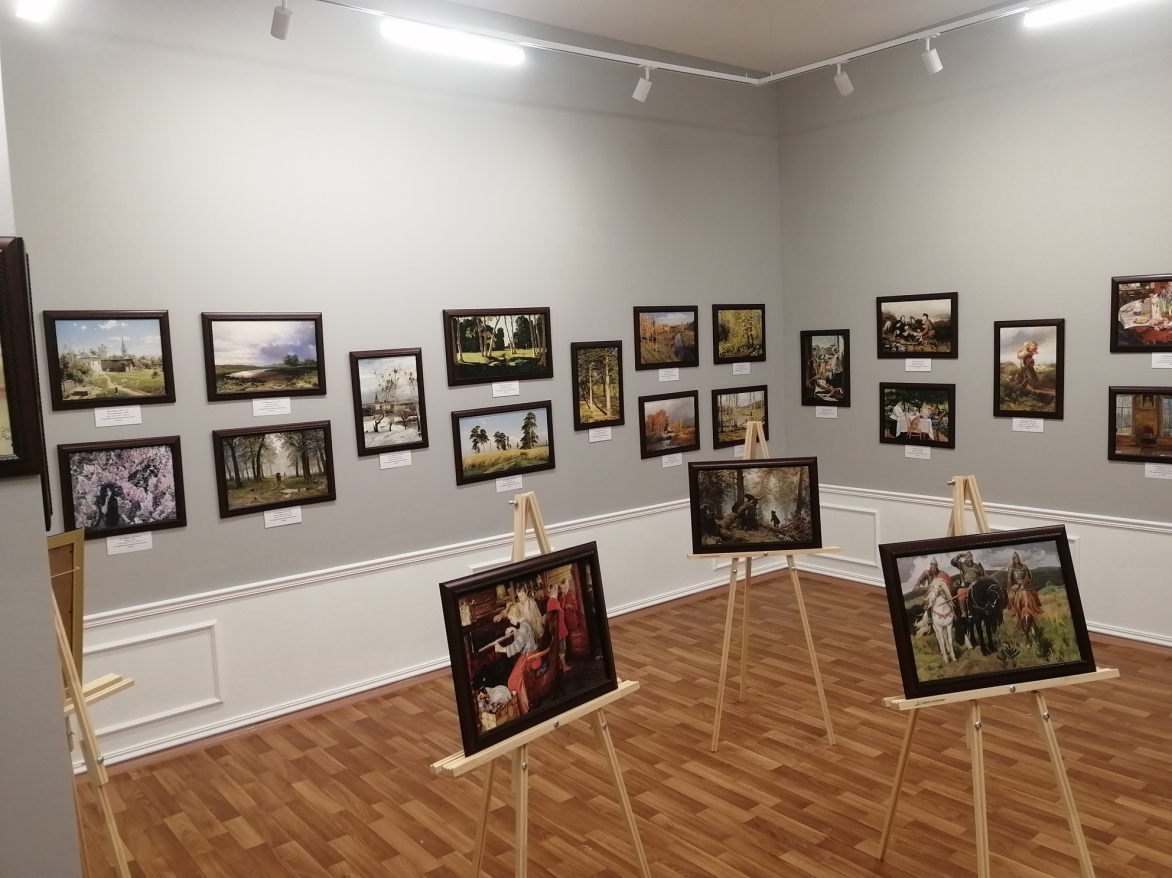         Каждая репродукция сопровождается паспортом картины, в котором содержится краткая информация об авторе и его художественном произведении:- жанр, к которому относится картина;- материалы, которые художник использовал при написании;- размер полотна (оригинал);- информация о художнике;- история создания картины;- описание картины.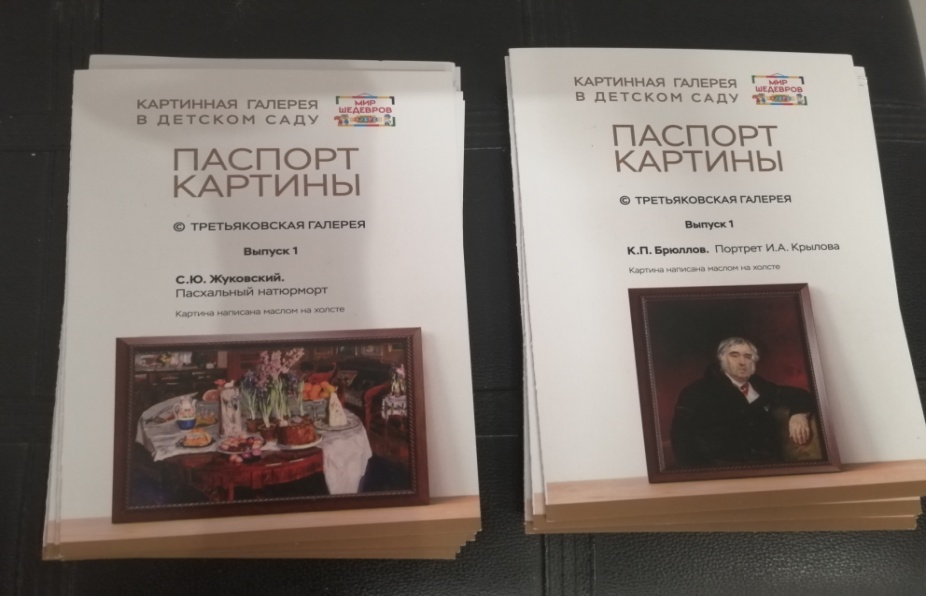         Каждая репродукция оформлена в изящные рамки. Комплект состоит из репродукций, которые являются точными копиями оригинальных картин в уменьшенной пропорции.        В набор входят этикетки размером 15*7 см., которые располагаются под картиной, они содержат следующую информацию:- инициалы и фамилия художника;- название картины;- материалы написания;- размер оригинала.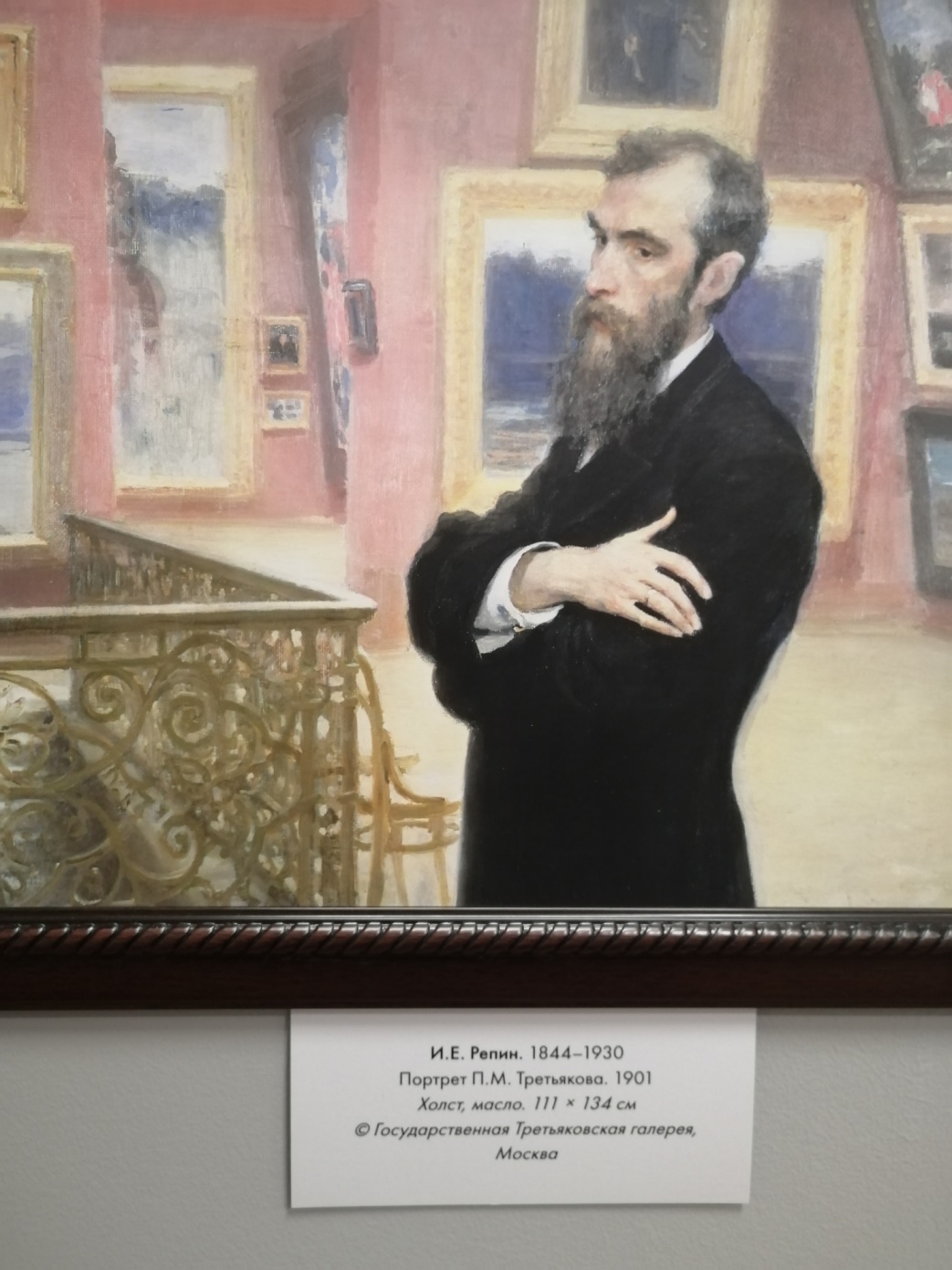         Картинная галерея в детском саду - это один из источников погружения ребенка в мир искусства, вдохновения и красоты! Галерея позволит сделать творения великих художников доступными, приобщить всех участников образовательного процесса: детей и взрослых, к миру живописи, повысить их общекультурный уровень. А что такое живопись вообще? Живопись - это поэзия, которую видят, а поэзия - это живопись, которую слышат. Живопись – писать жизнь, поэтому картина написана.        Картина написана на холсте (прочная ткань, которую пропитывают клеем и грунтуют белой краской), Холст крепится на подрамник, затем сверху одевается рама. 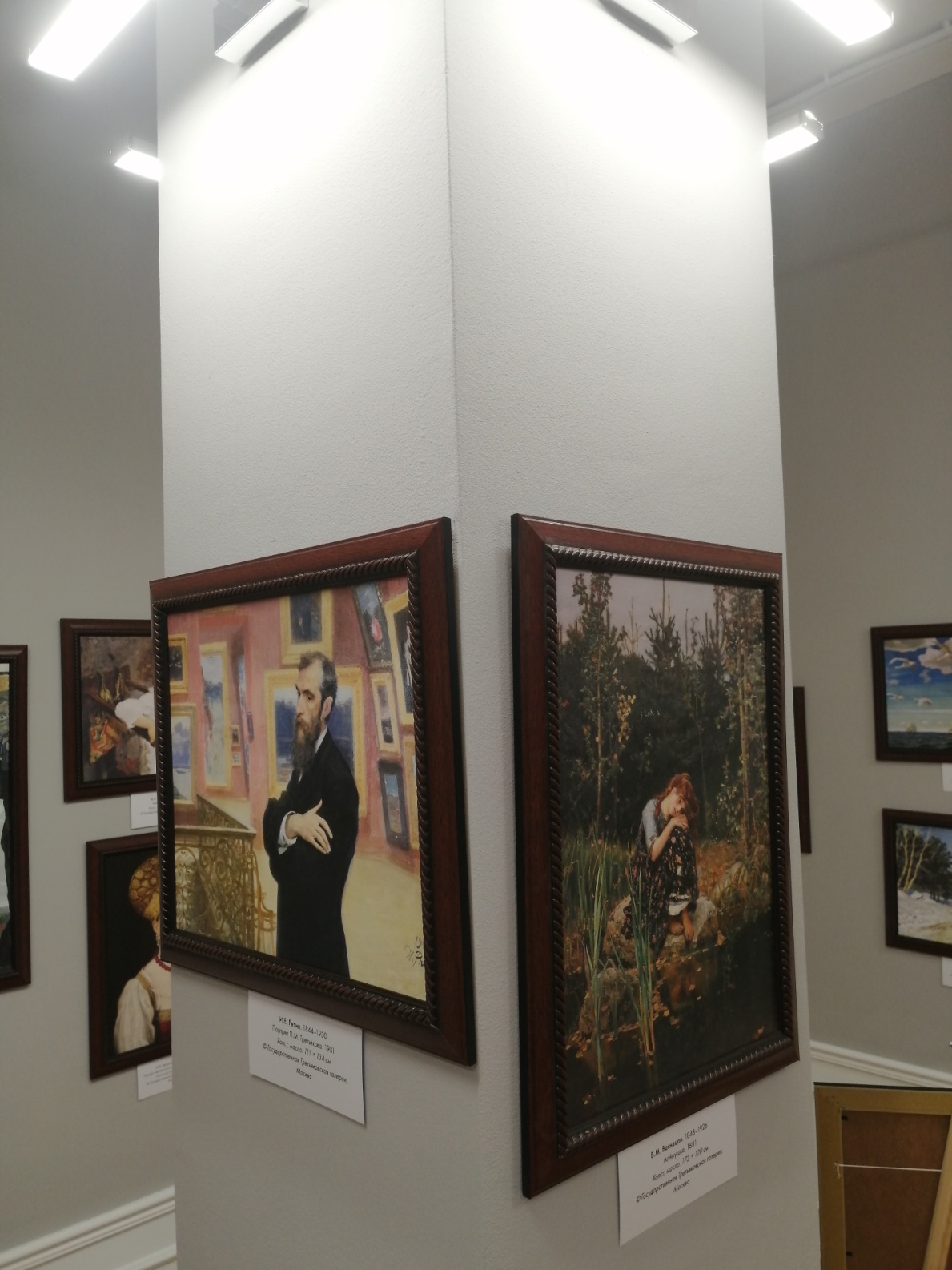 Планируемый результатК 3м годам ребенок рассматривает картинки, показывает и называет предметы, изображенные на них, ребенок эмоционально откликается на красоту природы и произведения искусства.К 4м года ребенок проявляет интерес к миру, к себе и окружающим людям.К 5и годам ребенок проявляет интерес к различным видам искусства, эмоционально откликается на отраженные действия, поступки, события в произведениях искусства.К 6и годам ребенок различает виды, жанры, формы в изобразительном искусстве.К 7и годам ребенок воспринимает и понимает произведение разных видов искусства; выражает интерес к культурным традициям народа в процессе знакомства с различными видами и жанрами искусства; владеет умениями и навыками, средствами художественной выразительности в различных видах деятельности; участвует в создании индивидуальных и коллективных творческих работ.       Дети не умеют рассматривать картины, не всегда могут устанавливать взаимосвязи между персонажами, иногда не понимают способы изображения объектов. Поэтому необходимо учить их смотреть и видеть предмет или сюжет на картине, развивать наблюдательность. В процессе рассматривания активизируется и уточняется словарь, развивается диалогическая речь: умение отвечать на вопросы, обосновывать свои ответы, самому задавать вопросы. Следовательно, цель беседы по картине – подвести детей к правильном восприятию и пониманию основного содержания картины и одновременно развитие диалогической речи.        Время рассматривания картинки:3-4 года- 6мин.8 с.5 лет- 7 мин.6 с.6 лет- 12 мин3 с.        Во время экскурсий (примерно 20-25 минут), наблюдается 2 и более кризиса: 1й- на 7-9 минуте, 2й- через 5-7 мин, 3й и последующие – через 2-3 мин.Этапы обучения рассказывания по картине.В младшем возрасте – подготовительный этап, который ставит целью обогатить словарь, активизировать речь, научить детей рассматривать картины и отвечать на вопросы по содержанию.В среднем возрасте – учат рассматривать и описывать предметные и сюжетные картины, сначала по вопросам воспитателя, затем по образцу.В старшем возрасте – возрастает мыслительная и речевая активность детей. Они самостоятельно, или с небольшой помощью описывают предметные и сюжетные картины, составляют сюжетные рассказы по сериям картин, придумывают начало и конец сюжету картин.Этапы ознакомления детей с картинойСообщение названия карты и художника.Содержание картиныВыделить самое главное в картине.Как оно изображено (цвет, расположение)Какими красками картина написана.Какое настроение передал художник.Что особенно понравилось в картине.Цель ФОП - разностороннее развитие ребенка с учетом всех особенностей, на основе духовно- нравственных ценностей. Мы прививаем ценности через «вытаскивание» их из произведения искусства. Главное - понять смысл и суть картины, посыл художника.Пример рассказывания по картине В.Васнецова «Аленушка».Посмотрите на картину. Куда мы попали?Что мы видим на картине?Что мы видим возле озера? Что можно сказать о девочке? Какая она?Какие у нее глаза?Во что она одета?Как думаете, почему она не носит обувь? Если не носить обувь, что может случиться с ногами?Ноги покрыты пылью, выглядят усталыми, когда?Посмотрите на ее прическу, аккуратно ли она? Почему? На чем она сидит? Куда устремлен ее взгляд?Что думаете о глубине озера? Почему?Почему девочка такая печальная, грустная? Что же с ней могло случиться?О чем спросили бы девочку, если б очутились рядом?Какие чувства вы испытываете, глядя на девочку?Только ли мы сочувствуем девочке? Посмотрите на картину, какие деревья? Какое небо?Как вы думаете, какое настроение было у художника, когда он писал эту картину?Если бы вы были художником, как назвали бы эту картину?Какие чувства вызывает у вас Аленушка?Какие цвета помогли художнику создать настроение печали?Вам понравилась картина? [2]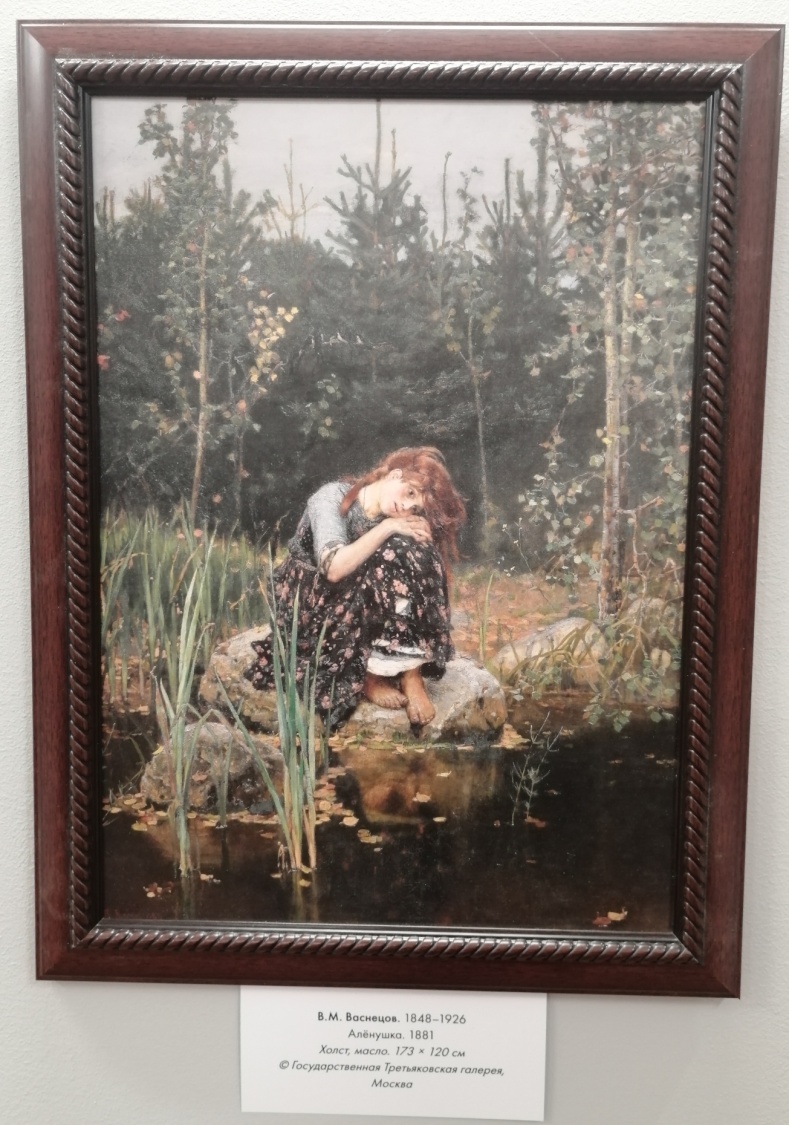 Список используемой литературы:Богомолова М.В., Соловей Е.Ю., Чумичева Р.М. «Мир шедевров. Картинная галерея в детском саду» Методические рекомендации. Выпуск 1 «Третьяковская галерея», Инсома- пресс, Самара 2022, стр.7Чумичева Р.М. «Дошкольникам о живописи», Линка- пресс, 2023, стр.137-139 Источники интернетФОП